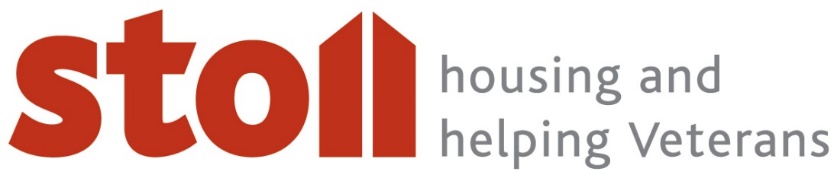 Job Description Veterans’ Housing Co-Ordinator Team:  Housing team Responsible to:  Director of Housing  Location:  446 Fulham Road, London, SW6 1DT but required to occasionally visit other organisations to promote Stoll to othersJob Purpose To manage, administer and promote Stoll’s Veterans’ Nomination Scheme (VNS), including registration and progression of referrals for rehousing on behalf of Veterans and the provision of suitable nominations to landlords participating in the VNS.To promote Stoll and its housing schemes to Veterans and to organisations working with Veterans, maximising awareness of and generating new demand for accommodation provided by Stoll Key tasksTo manage and promote the VNSEstablish and maintain a suitable database for the VNS to include:Referrals and associated informationNominations madeOffers and AllocationsContact recordsUp-to-date records of each case for easy handoverReceive referrals and provide appropriate nominations housing providers in line with target timescales, checking progress as necessary.Respond to any queries from referral agencies or housing providers regarding nominationsEstablish and maintain effective relationships with housing providers nationwide, encouraging new providers to sign up to the VNSDevelop, produce and distribute promotional information about the VNS to Veterans, housing providers and other stakeholders.Grow the VNS and achieve numerical targets of the number of accommodation units made available to Veterans.Compile comprehensive information regarding those Veterans who are referred to the scheme and ensure appropriate decisions are made regarding their needs and suitability for housing. Provide advice and support to Veterans in immediate need of housing and support, ensuring that they are signposted to the most appropriate agency. To promote Stoll and maximise demand for Stoll housing schemes Generate sustained demand for Stoll housing schemes and vacancies, via the use of publicity materials, social media and by updating content on Stoll’s website Strengthen and maintain effective relationships with other organisations who are also working to meet the needs of VeteransAttend conferences and events to promote Stoll, the VNS and other projects, including No Homeless Veterans campaignLiaise with local authorities to explore to what extent the housing needs of Veterans are currently being met and to raise awareness of these needs  Work with partners to campaign under the No Homeless Veterans’ banner, to re-educate local authorities and other charities To work with and learn from COBSEO members in the provision of housing and high quality services to Veterans Working in a team and with others Contribute positively to working across Stoll and other agencies to deliver quality services to Veterans. Maximise own personal development by positively contributing to induction, supervision, training, appraisal and team meetings.Act in a professional manner while on duty and when representing Stoll. Quality and regulatory complianceUnderstand the legal framework in which Stoll provides housing and support to residents. Continuously look to improve the quality of services responding positively to customer feedback and complaints.Health and SafetyWork in accordance with Stoll policy and legislative requirements for health and safety and report any accidents or potential accidents and near misses.Equality and diversityManage and maintain services in accordance with the principles and practice of equality and diversity, taking account of individual needs and requirements.OtherCarry out any other duties as required by the Director of Housing Person SpecificationVeterans Housing CoordinatorExperienceA minimum of two years experience of working in the housing sector or related sectorsA minimum of two years experience of working with vulnerable adults and an understanding of the issues that affect marginalised adultsAn understanding of the issues that affect Veterans of the British Armed ForcesPreivous experience of managing a customer-focused service One years staff management experience.KnowledgeKnowledge of lettings and allocations and other related tenancy and housing management  issuesKnowledge of the issues that affect vulnerable Veterans – and the services that can respond effectively to themEducation and TrainingA minimum of five GCSE’s at grade C or above, including Maths and English, or equivalentAt least one Level 3 qualification e.g. A-level, NVQ3, or equivalent Demonstrable commitment to, and evidence of, continuous professional development and learning. Core CompetenciesCustomer focusA passion to support vulnerable VeteransUnderstands the challenges faced by ex-Service men and womenProvides excellent service delivery to both internal and external customers, responding promptly and effectively at all timesCommunication Communicates information clearly and concisely, both orally and in writing, with a wide range of audiences both formal and informalInforms colleagues of successes, challenges and developmentsTeam working Works well with Colleagues, Trustees, Residents and external stakeholders Applies the spirit of “mucking in”, helping colleagues when neededSupport of Equality and DiversityTreats all people with respectUpholds Stoll’s equality and diversity standards and promotes individuality, equality and community at all timesDelivers a High Quality of WorkProduces accurate, thorough, and professional workPlans and manages own work load, working flexibly to meet changing work priorities and demandsMaintains excellent timekeeping standards, managing appointments and meetings effectively and planning well in advanceDelivers tasks set through planning and supervisionTakes responsibility for own work, including errors Utilises Stoll IT systems to manage emails, calendars and data effectivelyCommitment to Health & SafetyUnderstands how to work safelyUnderstands how to respond to a safeguarding incident and reacts accordinglyManages their own health and wellbeing, recognising when to ask for extra supportFrontline CompetenciesWorking with CustomersA focus on maximising the independence of our Customers in all interventionsA focus on delivering a holistic service to Customers at all times, focusing on the person as well as their situationThe ability to regularly motivate and inspire Customers to improve their life situationThe ability to deal with customers exhibiting difficult or challenging behaviour in a positive wayAn understanding of support issues particularly relating to VeteransCommunicationThe ability to communicate effectively with all CustomersHealth and SafetyAn understanding of how to safeguard vulnerable adults and childrenThe consistent application of appropriate boundaries when working with CustomersI have read this job description and person specification; I have discussed it with my line manager and understand the requirements of the role.Name:Signature:Date: